WIA related to SOAR to New HeightsSEEK: Invite fellow teachers to your arts related programs or to one of the state STAR events. Recruit teachers from art-related fields.OPEN:  Open your heart, mind, and attitude through the arts. Include the arts in your chapter programs.ACT: Serve and share with your chapter or area by presenting a program or demonstration showcasing your talent. REACH: Use the arts to renew, respond, and relate to your sisters, both current and future.The Arts: Architecture, ceramics, drawing, filmmaking, painting, music, photography, sculpting, literature, and performing. And Crafts: printmaking, polymer jewelry, painted rocks, pumpkin decorating, leatherwork, metal work, stained glass, needlework, cardmaking, etc. All of these expressions of creativity can be utilized as a chapter program.Chapter Membership recruitmentConsider inviting teachers of the arts at all school levels: music, drama, writing, drill team coaches, architecture professors, local artists, musicians, or photographers that teach classes. Then provide added value for their membership by supporting their shows, collecting supplies, or helping them write an ASTEF grant. 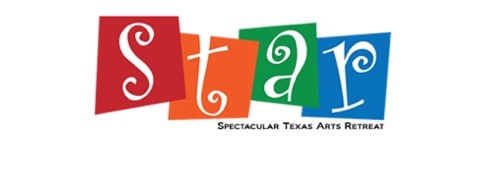 STAR – Spectacular Texas Arts RetreatMLK Weekend Camp Allen in NavasotaOver 100 attendees No creative talent requiredRelax in a beautiful settingEasy art and crafts projectsFun, food, and fellowshipAreas 3 and 10 host a one-day STAR event yearly. All areas or regions are encouraged to create their own STAR event. We’re here to help make that happen! STAR and WIA present arts and crafts classes online via Zoom. Anyone wishing to be notified of upcoming sessions may contact the WIA chair, Cathryn Burke, (cathrynburke@att.net) to be placed on the email list. Most of our Zoom offerings can be found athttps://lrl.li/8vsc0f.LOOK FOR WIA REALATED BREAKOUT SESSIONS AT YOUR REGIONAL AREA WORKSHOP!Email Cathryn Burkecathrynburke@att.netTSO Women in the Arts Committee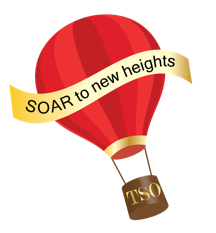 The Women in the Arts Committee provides opportunities for members to participate in a variety of artistic endeavors, including the annual convention Visual Arts Display, the Student Art Gallery, and the Texas art retreat (STAR).WIA GoalsServe as a resource to help chapters develop programs, projects, and recruitment strategies related to the arts.Encourage members to submit their creative endeavors to the DKG Arts and Humanities Gallery.Celebrate the accomplishments of talented members in the arts.Support/sponsor community events related to the arts.WIA Online resources at https://www.dkgtexas.org/Convention Visual Arts ApplicationSTAR ApplicationArts-Related Program IdeasChapter Visual Arts Display Program Using community resources to develop chapter programsContact your localArt associationPhotographerDance studioHigh school choirHS dance teamHS drama clubMusiciansArtistsFloristBakery (decorate cookies)Author/poetArt, music, drama teachersHand Bell ChoirChef Quilter/ quilt shopSTEAM teacherDenton 2025 ConventionVisual Arts Display: start creating now! Display your original Fine Arts at TSO Convention in Denton in 2025..Display paintings, photography, fabric arts, poetry, ceramics, jewelry, etc. All mediums are welcome.WIA Student Art Show: Students in Denton ISD are invited to create works of art to represent their schools at the DKG Student Art Gallery at the convention. Chapter projects related to the artsAdopt an art or music teacherSupport art/music/drama in a school by providing supplies or volunteering in the classroomMake cards or a craft project for nursing home residents or first year teachersMembers work together to make knotted fleece blankets for a shelterSponsor or provide an art class for children at the local library or after school in a classroomMember Involvement via the ArtsDiscuss a quote or a question.“Art washes from the soul the dust of everyday life.”    — Pablo PicassoWhich country would you visit to appreciate the arts?Is graffiti art?Did Andy Warhol like tomato soup? What would life be like without the arts?Teach members a song, a dance, or a quick craft to involve all members during a chapter meeting.Program ideas related to the artsArt history: bio and samples of art for a female artist (writer, poet, dancer, actress…)Make and take projects (Search easy art projects on Pinterest.)Culinary art (Fun Food)Chapter visual arts gallery at one meeting: members bring one of the pieces they created, a favorite piece of art, or an item from a collection.Poetry appreciation/simple ways to write poetryJournaling Music appreciationStudy an architect: bio and samples of buildings createdPaint and sip painting parties“Virtual tours” of famous museumsArt FundraisersMake and sell cards made with stamping supplies or photographyMake and sell craftsHost a painting/knitting/card making class for adults. Class fee less supplies would be chapter revenue